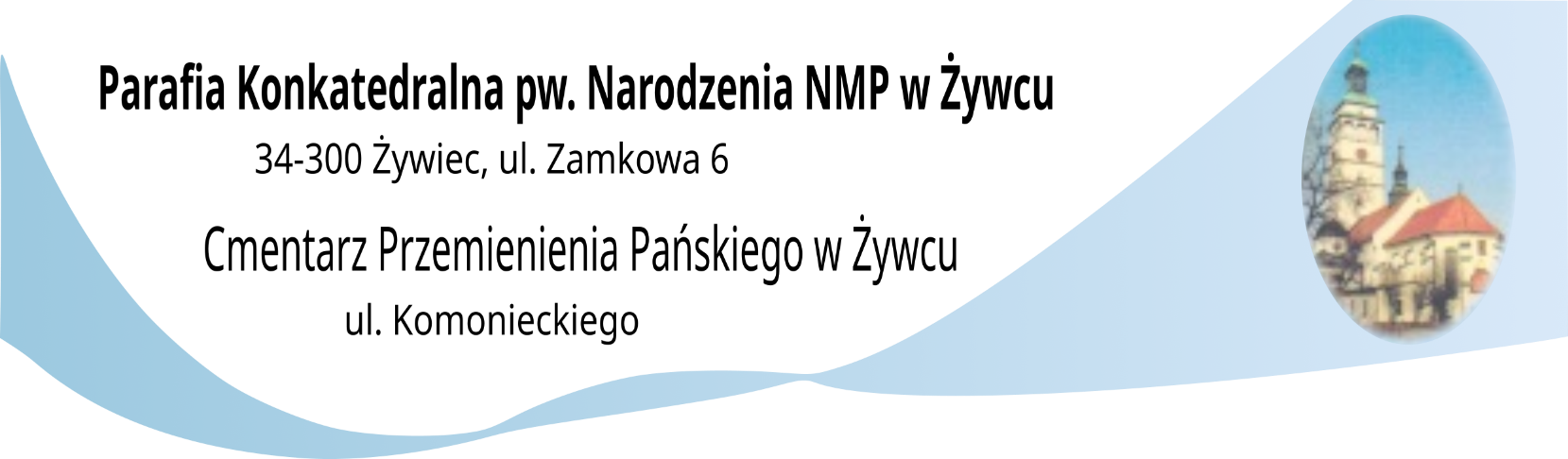 Oświadczenie w razie przekazania zdjęciaJa niżej podpisany/a wyrażam zgodę na nieodpłatne, nieograniczone czasowo oraz terytorialnie, wielokrotne wykorzystywanie i rozpowszechnianie przekazanej fotografii Osoby Zmarłej  przez Parafię pw. Narodzenia Najświętszej Marii Panny w Żywcu w:w mediach elektronicznych, w szczególności na stronach internetowych i mediach społecznościowych, prasie, broszurach, ulotkach, gazetkach, za pośrednictwem wszelkich pozostałych mediów/kanałów dystrybucji informacji, wyłącznie w celu upamiętnienia Osoby Zmarłej, w tym na obrót egzemplarzami, na których utrwalono fotografię, oraz na jej zwielokrotnianie wszelkimi dostępnymi aktualnie technikami i metodami (w szczególności na polach eksploatacji obejmujących:  a)  w zakresie utrwalania i zwielokrotniania – wytwarzanie dowolną techniką nieograniczonej ilości egzemplarzy, w tym techniką drukarską, reprograficzną, audiowizualną, zapisu magnetycznego, techniką cyfrową;  b) w zakresie rozpowszechniania w inny sposób – publiczne wystawienie, wyświetlenie, odtworzenie, nadawanie, reemitowanie, w tym w sieci w Internet, wprowadzenie do pamięci komputera, przesyłanie za pomocą sieci multimedialnej, w tym w sieci Internet oraz inne publiczne udostępnianie w taki sposób, aby każdy mógł mieć do nich dostęp w miejscu i w czasie przez siebie wybranym). Fotografia może być użyta do różnego rodzaju form elektronicznego przetwarzania obrazu, kadrowania  i kompozycji, bez obowiązku akceptacji wyniku końcowego, lecz nie w formach obraźliwych lub ogólnie uznanych za nieetyczne. Jednocześnie oświadczam, iż posiadam prawo do udzielania zezwolenia w zakresie opisanym powyżej.Data i miejscePodpis, 